What will we be learning?Anatomy and PhysiologyWhy this? Why now? This unit is a compulsory for the A level course which will be examined through the H555/01 paper at the end of year 13.Key Words:SkeletonMuscleBoneLigament TendonAction potentialLungsVentilationHeartBlood vesselsAerobicAnaerobicLactic acidATP-PCGlucoseGlycolysisElectron transport chainBeta OxidationAcclimatisation What will we learn?Skeletal and muscular systemsCardiovascular systemsRespiratory Systems7.1 Energy for Exercise7.2 Environmental effects on the BodyWhat will we learn?Skeletal and muscular systemsCardiovascular systemsRespiratory Systems7.1 Energy for Exercise7.2 Environmental effects on the BodyKey Words:SkeletonMuscleBoneLigament TendonAction potentialLungsVentilationHeartBlood vesselsAerobicAnaerobicLactic acidATP-PCGlucoseGlycolysisElectron transport chainBeta OxidationAcclimatisation What opportunities are there for wider study?Optional Booster sessionsCareers/degree coursesSports sciencePhysiotherapyPE teacherSports analysisWhat opportunities are there for wider study?Optional Booster sessionsCareers/degree coursesSports sciencePhysiotherapyPE teacherSports analysisKey Words:SkeletonMuscleBoneLigament TendonAction potentialLungsVentilationHeartBlood vesselsAerobicAnaerobicLactic acidATP-PCGlucoseGlycolysisElectron transport chainBeta OxidationAcclimatisation How will I be assessed?Everlearner set assignments/check pointsTopic testsEnd of unit testsMock ExamsHow will I be assessed?Everlearner set assignments/check pointsTopic testsEnd of unit testsMock ExamsKey Words:SkeletonMuscleBoneLigament TendonAction potentialLungsVentilationHeartBlood vesselsAerobicAnaerobicLactic acidATP-PCGlucoseGlycolysisElectron transport chainBeta OxidationAcclimatisation What will we learn?1.1 Skeletal and muscular systemsThe Bones and joints of the skeletonThe roles of musclesMovement analysisMotor unit and muscle fibre type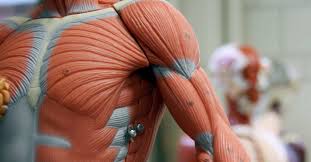 Cardiovascular systemsStructure of the heartCardiac conduction systemH.R, SV, QCardiac response to exerciseHR RegulationBlood vesselsVenus returnRedistribution of QVascular Shunt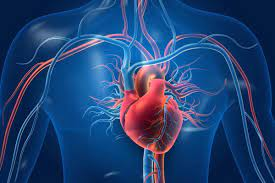 Respiratory SystemsStructure of the airways and lungsGas transportMinute ventilationLung volumesMechanics of breathingRespiratory regulationGaseous exchange Bohr Shift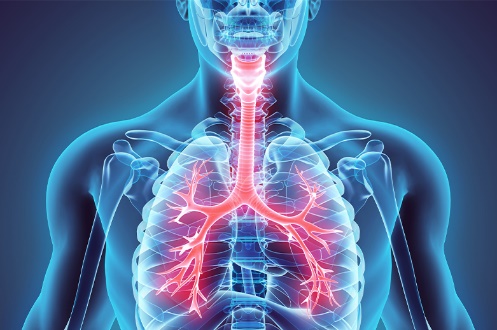 7.1 Energy for ExerciseATP PCGlycolytic systemAerobic systemKrebs CycleETCFree Fatty AcidsATP ResynthesisRecovery timesEPOCAlactacidLactacidImplications of recovery on training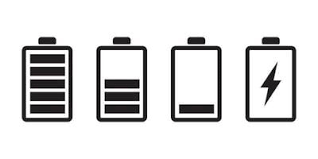 7.2 Environmental effects on the BodyEffects of Altitude on CV and respiratory systemAcclimatisation Exercise in the heatEffect on performance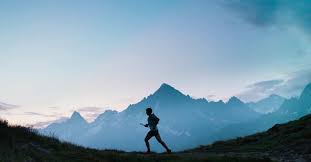 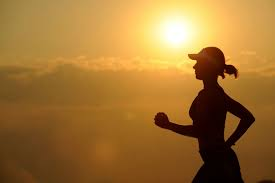 